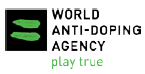 PASAULES ANTIDOPINGA AĢENTŪRAGodīga spēleWADA tehniskais dokuments – TD2021EAASUrīna steroīdu profila endogēno anabolisko androgēno steroīdu (EAAS) marķieru mērīšana un ziņošana par tiem1.0. IevadsŠis tehniskais dokuments (TD) ir izstrādāts, lai saskaņotu urīna paraugu “steroīdu profilu” mērīšanu un ziņošanu par tiem, lai izveidotu sportista bioloģiskās pases (ABP) steroīdu moduli (steroīdu pasi).1.1. Steroīdu profilsVeicot steroīdu marķieru [noteikto endogēno anabolisko androgēno steroīdu (EAAS) koncentrācijas un proporcijas] mērījumus urīna paraugā, iegūst šā parauga steroīdu profilu (skat. 1. tabulu).No sportista noteiktā laika periodā savāktu urīna paraugu sērijas steroīdu profili ir šā sportista steroīdu pase.Ievadot EAAS sintētiskās formas, var izmainīt vienu vai vairākus urīna steroīdu profila marķierus, tādējādi palielinot vai samazinot konkrētu steroīdu marķieru pāru koncentrāciju un/vai proporcijas[1-3]. Šī iedarbība ir pamats steroīdu pases izmantošanai ar mērķi konstatēt EAAS, jo īpaši testosterona (T), tā prekursoru (piemēram, 4-androstenediola, androstenediona un prasterona), tā aktīvo metabolītu [dihidrotestosterona (DHT)] vai tā epimēra epitestosterona (E), dopingu.ABP steroīdu modulim tiek izmantots ADAMS sistēmas adaptīvais modelis, lai aktivizētu netipiskus [bioloģiskās] pases parametrus (ATPF), kā rezultātā var tikt izpildītas apstiprināšanas procedūras (CP), sākta sportista mērķpārbaude vai konstatēta aizliegtas vielas un/vai aizliegtas metodes lietošana saskaņā ar Kodeksa 2. panta 2. punktu (skat. Starptautiskā rezultātu pārvaldības standarta C pielikumu[4]).1.2. Steroīdu profila noteikšanas procedūraKatru urīna paraugu analizē, lai noteiktu tā steroīdu profilu. Parauga steroīdu profila noteikšana un ziņošana par to notiek saskaņā ar divpakāpju procedūru:i) sākotnējās pārbaudes procedūru (ITP) veic, lai noteiktu parauga steroīdu profilu, unii) pēc tam veic CP, ja paziņotais steroīdu profils ir ATPF, kas konstatēts, izmantojot adaptīvo modeli, vai ja to pieprasa sportista pases pārvaldības struktūrvienība (APMU), pārbaudes iestāde vai WADA.1. tabula. Urīna steroīdu profila marķieri1.3. Faktori, kas ietekmē steroīdu profiluPapildus EAAS ievadīšanas izraisītajām sekām urīna steroīdu profils var mainīties vairāku citu iemeslu dēļ, tostarp to var izraisīt arī šādi faktori[1-3]:• alkohola (etanola) lietošana;• citu anabolisko androgēno steroīdu (piemēram, stanozolola) ievadīšana;• cilvēka horionu gonadotropīna (hCG) ievadīšana vīriešiem;• aromatāzes inhibitoru un antiestrogēnisku vielu ievadīšana;• 5α-reduktāzes inhibitoru (piemēram, finasterīda vai dutasterīda) ievadīšana;• ketokonazola vai citu līdzīgu savienojumu (piemēram, flukonazola vai mikonazola) ievadīšana;• maskējošo līdzekļu (piemēram, probenecīda) un diurētisko līdzekļu lietošana;• mikrobiālā aktivitāte;• manipulācijas ar paraugu.2.0. Sākotnējās pārbaudes procedūra (ITP)2.1. ITP metodes prasībasSteroīdu profila marķieru kvantitatīvās noteikšanas pamatā ir gāzu hromatogrāfija apvienojumā ar masspektrometriju (GC-MSn; n ≥ 1).2. tabula. ITP prasības steroīdu profila marķieru kvantitatīvai noteikšanai2.2. Ziņošana par ITP laikā iegūto parauga steroīdu profiluPēc ITP veikšanas laboratorija ADAMS sistēmā paziņo katra analizētā parauga steroīdu profilu.Laboratorija ADAMS sistēmā paziņo:i) parauga īpatnējo svaru, ko noteikusi laboratorija (skat. TD DL[5]);ii) nekoriģēto T, E, A, Etio, 5αAdiol un 5βAdiol koncentrāciju un T/E proporciju;[Piezīme. Ja, piemēram, atšķaidījuma, neraksturīgu matricas traucējumu, enzimātiskās hidrolīzes inhibīcijas vai nepilnīgas atvasināšanas dēļ ITP steroīdu profila marķiera daudzumu nav iespējams izmērīt, laboratorijai ir jāatkārto analīze, izmantojot alternatīvu parauga sagatavošanas procedūru (piemēram, mainot alikvotas lielumu, veicot cietās fāzes ekstrakciju vai veicot ekstrakciju ar citu šķīdinātāju).Ja tomēr steroīdu profila marķiera daudzumu nav iespējams noteikt, ziņo, ka šā marķiera koncentrācija ir “-1”. Laboratorija pārbaudes ziņojumā norāda, kāpēc nebija iespējams noteikt šā marķiera daudzumu (piemēram, “< LOQ, nepilnīga atvasināšana”).Ja nav iespējams noteikt marķiera hromatogrāfiskās smailes signālu (t. i., tas ir zemāks, nekā ir iespējams konstatēt ar pārbaudes metodi), ziņo, ka šā marķiera koncentrācija ir “-2” (informāciju par ziņošanu par konkrētām situācijām attiecībā uz [T], [E] un T/E skat. 3. tabulā).Laboratorija pēc pārbaudes iestādes, rezultātu pārvaldības iestādes vai APMU pieprasījuma var sniegt arī informāciju par citiem steroīdu parametriem, piemēram, par prasteronu (DHEA), dihidrotestosteronu (DHT) un 6α-hidroksi-androstenedionu (6α-OH-AD).]iii) jebkuras mikrobiālās aktivitātes pazīmes paraugā, piemēram, 5α-androstāndiona (5αAND) attiecību pret A un 5β-androstāndiona (5βAND) attiecību pret Etio, kas noteikta, pamatojoties uz attiecīgajām steroīdu koncentrācijām;iv) tādas(-u) vielas(-u) klātbūtni vai neesību paraugā, kas var izmainīt steroīdu profilu (skat. 1. panta 3. punktu). Laboratorija ziņo aplēsto līmeni šādām vielām:• EtG, ja ≥ 5 μg/ml;• karboksi-finasterīdam, ja ≥ 5 ng/ml;• 4-hidroksi- un/vai 6-hidroksi-dutasterīdam, ja ≥ 5 ng/ml;• ketokonazolam, ja ≥ 100 ng/ml;• flukonazolam, ja ≥ 500 ng/ml;• mikonazolam, ja ≥ 1000 ng/ml.2.2.1. Parauga steroīdu profila derīgumsPēc steroīdu profila paziņošanas ADAMS sistēmā tiek automātiski noteikts parauga derīgums. Paraugs ir nederīgs tikai tad, ja paraugā novēro pārmērīgas degradācijas pazīmes, ko nosaka pēc šādiem parametriem:• 5αAND/A ≥ 0,1 un/vai• 5βAND/Etio ≥ 0,1.[Piezīme. Turklāt pēc tam, kad laboratorija steroīdu profilu ir paziņojusi ADAMS sistēmā, APMU pēc steroīdu profila datu izvērtēšanas var novērtēt paraugu kā “nederīgu”, piemēram, ņemot vērā tādu vielu klātbūtni, kuras var izmainīt parauga steroīdu profilu.]3. tabula. Nosacījumi attiecībā uz ziņošanu par T un E koncentrāciju un T/E proporciju3.0. Apstiprināšanas procedūras (CP)EAAS marķieru CP ietver GC-MSn (n ≥ 1) identifikāciju (saskaņā ar TD IDCR[6]) un kvantitatīvo noteikšanu, kā arī steroīdu profila marķiera(-u) GC/C/IRMS analīzi[7].Turklāt laboratorija apstiprina steroīdu profilu ietekmējošu faktoru esību vai neesību (skat. 1. panta 3. punktu).3.1. CP pieprasījumi (CPR)3.1.1. CPR, kas iesniegti ADAMS sistēmā netipisku [bioloģiskās] pases parametru (ATPF) gadījumāKad parauga steroīdu profila dati ir ievadīti ADAMS sistēmā un saskaņoti ar sportistu, adaptīvais modelis automātiski atjaunina steroīdu pasi. Ja ATPF tiek identificēti, pamatojoties uz anormāli augstu T/E vērtību, tiek ierosināts CP pieprasījums (ATPF-CPR), ko ADAMS sistēmā automātiski nosūta laboratorijām.Saņemot ATPF-CPR, laboratorija pēc iespējas drīz veic steroīdu profila CP, ja vien paraugā nav konstatēta etanola klātbūtne vai nepastāv citi faktori, kas ietekmē steroīdu profilu. Šādos gadījumos laboratorija piecpadsmit (15) dienu laikā pēc paziņojuma par ATPF-CPR saņem par pasi atbildīgās organizācijas vai pārbaudes iestādes (vai rezultātu pārvaldības iestādes, ja tā atšķiras) ieteikumu par to, vai turpināt vai neturpināt parauga steroīdu profila CP.[Piezīme. Ja piecpadsmit (15) dienu laikā pēc paziņojuma par ATPF-CPR saņemšanas par pasi atbildīgā organizācija vai pārbaudes iestāde (vai rezultātu pārvaldības iestāde) nav sazinājusies ar laboratoriju, laboratorija turpina steroīdu profila CP (skat. 3. panta 2. punktu).]Jebkurš par pasi atbildīgās organizācijas vai pārbaudes iestādes (vai rezultātu pārvaldības iestādes) pamatojums CP neturpināšanai ir jāsniedz rakstveidā un saskaņā ar TD APMU[8].[Piezīme. Gadījumos, kad par pasi atbildīgā organizācija vai pārbaudes iestāde (vai rezultātu pārvaldības iestāde) laboratorijai dod norādījumus neveikt CP, laboratorija attiecībā uz paraugu atjaunina ADAMS pārbaudes ziņojumu, tajā pievienojot piezīmi par to, ka par pasi atbildīgā organizācija vai pārbaudes iestāde (vai rezultātu pārvaldības iestāde) lūdza neveikt CP, un norādot minētos iemeslus.]Ja laboratorija saņem ATPF-CPR par paraugu, par ko ir paziņots(-i) nelabvēlīgs(-i) analīžu rezultāts(-i) (AAF) attiecībā uz citu(-ām) aizliegtu(-ām) vielu(-ām) vai metodi(-ēm), laboratorija apspriežas ar pārbaudes iestādi (vai rezultātu pārvaldības iestādi, ja tā atšķiras) par nepieciešamību veikt steroīdu profila marķieru CP.3.1.2. APMU, pārbaudes iestādes (vai attiecīgā gadījumā rezultātu pārvaldības iestādes) vai WADA iesniegti CPRAdaptīvais modelis noteiks arī citu “steroīdu profila” proporciju anormālas vērtības vai sekvences (A/T, A/Etio, 5αAdiol/5βAdiol un 5αAdiol/E). Tomēr šādos gadījumos laboratorija ADAMS sistēmā nesaņems automātisku “ATPF-CPR” paziņojumu. Tā vietā APMU sniegs ieteikumus pārbaudes iestādei (vai attiecīgā gadījumā rezultātu pārvaldības iestādei, ja tā atšķiras) par to, vai paraugam jāveic CP. Tāpēc šajos gadījumos laboratorija turpina CP tikai pēc tam, kad tā ir saņēmusi rakstveida pieprasījumu no pārbaudes iestādes (vai rezultātu pārvaldības iestādes, ja tā atšķiras).Ja nav ATPF-CPR, CP pieprasījumus var iesniegt arī pārbaudes iestāde (vai rezultātu pārvaldības iestāde, ja tā atšķiras), APMU* vai WADA.* Ja attiecīgais APMU klients ir piekritis piešķirt APMU šādas pilnvaras.3.2. CP pārbaudes metodes3.2.1. Steroīdu profila marķieru CP, izmantojot GC-MSnLaboratorija kvantitatīvi nosaka visus steroīdu profila marķierus vienā alikvotā, izmantojot validētu un nolūkam atbilstīgu GC-MSn (n ≥ 1) kvantifikācijas metodi. Identificē arī tos CP marķierus (saskaņā ar TD IDCR[6]), kuru dēļ tika sākta CP.• Ikvienā gadījumā pirms GC/C/IRMS analīzes uzsākšanas laboratorija kvantitatīvi apstiprina visus steroīdu profila marķierus.[Piezīme. Šo prasību nepiemēro, ja pārbaudes iestāde (vai attiecīgi rezultātu pārvaldības iestāde) ir pilnvarojusi laboratoriju uzreiz sākt GC/C/IRMS analīzi, neprasot steroīdu marķieru kvantitatīvu apstiprināšanu (piemēram, ierobežota parauga apjoma gadījumā).Attiecībā uz T/E vērtībām ir jāapstiprina tikai T, ja E nekonstatē vai parauga apjoms nav pietiekams.]Tāda ATPF-CPR gadījumā, kas ir saistīts ar anormāli augstu T/E proporciju, GC/C/IRMS analīze nav obligāta, ja apstiprinātā T/E vērtība ir zemāka par T/E apstiprināšanas robežu, kas aprēķināta, izmantojot adaptīvo modeli, un ir norādīta ATPF-CPR paziņojumā, kas saņemts no ADAMS sistēmas.• Attiecībā uz citiem CP pieprasījumiem, ja steroīdu profila CP netiek apstiprinātas tās ITP vērtības, kuru dēļ šī CP tika sākta (piemēram, 5αAdiol/E vērtība), ņemot vērā mērījuma paplašināto nenoteiktību (U95 %, k = 2), laboratorija apspriežas ar pārbaudes iestādi, lai noteiktu, vai GC/C/IRMS analīze ir nepieciešama. Ja uzskata, ka GC/C/IRMS analīze nav nepieciešama, laboratorija atjaunina ADAMS ziņojumu par paraugu, ievadot visas apstiprinātās steroīdu profila marķieru vērtības, un pievieno piezīmi, kurā norāda, ka GC/C/IRMS analīze nebija nepieciešama.[Piezīme. Attiecībā uz citām proporcijām, kas nav T/E, proporcijas uc (%) aprēķina, izplatot attiecīgo marķieru koncentrāciju nenoteiktību.]Tās pašas analītiskās prasības, kas norādītas 2. tabulā attiecībā uz ITP, attiecas arī uz GC-MSn CP ar šādām izmaiņām:• GC-MSn CP validācijas prasības:- A, Etio, 5αAdiol un 5βAdiol noteikšanai uc (%) nedrīkst pārsniegt (≤) 15 %, ja koncentrācija ir piecas reizes (5 x) lielāka nekā attiecīgā LOQ vērtība;- lai noteiktu T, E un T/E proporcijas, uc (%) nedrīkst pārsniegt (≤) 15 %, ja T un E koncentrācija ir lielāka nekā (>) 5 ng/ml;• GC-MSn CP analīzes prasības:- cietās fāzes ekstrakciju (SPE) veic pirms parauga enzimātiskās hidrolīzes;- iekļauj kalibrēšanas standartu(-us) un vismaz divus (2) urīna KK paraugus, kuros ir reprezentatīvi zems un reprezentatīvi augsts steroīdu profila marķieru līmenis.3.2.2. GC/C/IRMS CPTehniskās un ziņošanas prasības GC/C/IRMS CP ir noteiktas TD IRMS[7].Ja tiek paziņots par steroīdu profila marķiera(-u) AAF, pamatojoties uz rezultātiem, kas iegūti parauga “A” daļai veiktā GC/C/IRMS analīzē, parauga “B” daļas CP laikā atkārtoti veic tikai GC/C/IRMS analīzi, tostarp identificē attiecīgos marķierus (mērķa savienojumus un endogēnos atsauces savienojumus).3.3. CP rezultātu paziņošana3.3.1. Parauga “A” daļaPēc parauga “A” daļas steroīdu profilam veiktās CP laboratorija ADAMS sistēmā paziņo šādus datus:i) parauga SG (kas noteikts jaunai parauga “A” daļas alikvotai);ii) steroīdu profila marķieru apstiprinātās vērtības (koncentrācijas līmeņi, T/E vērtība), neveicot korekcijas atbilstoši parauga SG;iii) saistīto uc (kas izteikta mērvienībās);iv) GC/C/IRMS apstiprināšanas rezultātus, ja tā ir veikta (skat. 3. panta 2. punkta 1. un 2. apakšpunktu un TD IRMS[7]). Pamatojoties uz GC/C/IRMS CP rezultātiem, laboratorija ADAMS sistēmā atjaunina parauga pārbaudes ziņojumu (norādot AAF, netipisku atradi (ATF) vai negatīvu rezultātu);v) apstiprinātos rezultātus attiecībā uz mikrobiālās aktivitātes pazīmēm (klātbūtne/neesība): 5αAND/A, 5βAND/Etio un Tfree/Ttotal, pamatojoties uz koncentrācijām;[Piezīme. Paraugu (parauga steroīdu profilu) atzīst par nederīgu ne tikai tad, ja tiek noteiktas mikrobioloģisko piesārņojumu apliecinošas 5αAND/A un 5βAND/Etio proporcijas, bet arī tad, ja CP laikā konstatē paaugstinātu brīvā testosterona attiecību pret kopējo testosteronu (Tfree/Ttotal > 0,05). Tomēr tas nav iemesls, lai neveiktu GC/C/IRMS CP vai neatzītu par nederīgiem tās rezultātus.]vi) vielas(-u) klātbūtni vai neesību paraugā(-os), kas nav AAF, bet var izmainīt steroīdu profilu (skat. 1. panta 3. punktu); ja to konstatē paraugā, laboratorija ziņo par apstiprināto aplēsto EtG, 5α-reduktāzes inhibitoru un -azolu līmeni saskaņā ar 2. panta 2. punkta 1. apakšpunktu (bez nepieciešamības paziņot šo vielu noteikšanas uc).3.3.2. Parauga “B” daļaPēc steroīdu profila GC/C/IRMS CP veikšanas parauga “B” daļai laboratorija ADAMS sistēmā paziņo GC/C/IRMS apstiprināšanas rezultātus (skat. 3. panta 3. punkta 1. apakšpunktu un TD IRMS[7]).[Piezīme. Ja attiecībā uz paraugu nav paziņots par steroīdu profila marķiera(-u) AAF, pamatojoties uz GC/C/IRMS analīzes rezultātiem, bet ir pieprasīta GC-MSn steroīdu profila CP parauga “B” daļai, laboratorija ADAMS sistēmā paziņo parauga “B” daļas steroīdu profila apstiprinājuma rezultātus, kā aprakstīts attiecībā uz parauga “A” daļu 3. panta 3. punkta 1. apakšpunktā.]4.0. Ziņošana par manipulācijām ar paraugu (falsifikācija vai falsifikācijas mēģinājums)Falsifikācijas vai falsifikācijas mēģinājuma mērķis ir mainīt dopinga kontroles laikā savākto paraugu integritāti un derīgumu, tostarp arī aizstājot paraugu ar citu šķidrumu un apmainot un/vai viltojot urīnu (piemēram, pievienojot paraugam proteāzes).[Piezīme. Sportista urīna parauga aizstāšanu ar citas personas urīnu (urīna apmaiņu) var atklāt, izmantojot steroīdu pasi, un apstiprināt, veicot vairāku paraugu DNS analīzi saskaņā ar TD APMU[8].]Ja paraugs neatbilst cilvēka urīnam (piemēram, SG ≤ 1,001, kreatinīns ≤ 5 mg/dl[9], fizioloģiskai izcelsmei neatbilstīga sāls koncentrācija, anormālas pH vērtības, endogēno steroīdu, kortikosteroīdu, proteīnu neesība vai neraksturīgi zems līmenis u. c.), laboratorija:i) ziņo par rezultātu kā par AAF saistībā ar falsifikāciju vai falsifikācijas mēģinājumu (Aizliegto vielu un metožu saraksta M2.1. klase), ja laboratorija spēj vispārīgi noteikt viltotā parauga, kas nav saderīgs ar cilvēka urīnu, veidu/tipu (piemēram, ūdens, dzēriens vai mākslīgais urīns),VAIii) ziņo par rezultātu kā par AAF saistībā ar falsifikāciju vai falsifikācijas mēģinājumu un pievieno piezīmi ADAMS sistēmā, iesakot pārbaudes iestādei veikt papildu izmeklēšanu (piemēram, parauga papildu analīzes vai sportista mērķpārbaudi).5.0. Atsauces[1] Mareck U et al. Factors influencing the steroid profile in doping control analysis. J Mass Spectrom. 43(7):877-91, 2008.[2] Ayotte C. Detecting the administration of endogenous anabolic androgenic steroids. Handb Exp Pharmacol. 195:77-98, 2010.[3] Kuuranne T, Saugy M, Baume N. Confounding factors and genetic polymorphism in the evaluation of individual steroid profiling. Br J Sports Med. 48(10): 848-55, 2014.[4] The World Anti-Doping Code International Standard for Results Management.[5] WADA Technical Document TD DL: Decision Limits for the Confirmatory Quantification of Exogenous Threshold Substances by Chromatography-based Analytical Methods.[6] WADA Technical Document TD IDCR: Minimum Criteria for Chromatographic-Mass Spectrometric Confirmation of the Identity of Analytes for Doping Control Purposes.[7] WADA Technical Document TD IRMS: Detection of Synthetic Forms of Prohibited Substances by GC/C/IRMS.[8] WADA Technical Document TD APMU: Athlete Passport Management Unit – Requirements and Procedures.[9] Cook J D et al. The Characterization of Human Urine for Specimen Validity Determination in Workplace Drug Testing: A Review. J Anal Toxicol 24: 579-588, 2000[Piezīme. WADA tehnisko dokumentu aktuālās redakcijas ir atrodamas tīmekļa vietnē https://www.wada- ama.org/en/what-we-do/science-medical/laboratories.]Dokumenta numurs:TD2021EAASVersijas numurs:1.0Sarakstījusi:Pārskatījusi:WADA zinātnes/EAAS darba grupaWADA laboratoriju ekspertu grupaApstiprinājusi:WADA izpildkomitejaDatums:2020. gada 21. decembrisSpēkā stāšanās diena:2021. gada 1. aprīlisMarķiera tipsSteroīdu profila marķieriNoteikšanaSteroīdu koncentrācijas līmeņi:- androsterons (A);- etioholanolons (Etio);- 5α-androstān-3α,17β-diols (5αAdiol);- 5β-androstān-3α,17β-diols (5βAdiol);- testosterons (T) un- epitestosterons (E).Laboratorija to nosaka, veicot GC-MSn brīvās steroīda daļas un konjugētās daļas, kas izdalās no E. coli pēc hidrolīzes ar β-glikuronidāzi, kombinācijai.Steroīdu proporcijas:- T/E;Saskaņā ar laboratorijas sniegtajiem datiem ADAMS sistēmā.Steroīdu proporcijas:- A/T;- A/Etio;- 5αAdiol/5βAdiol;- 5αAdiol/E.Pēc laboratorijas ziņojuma par steroīdu profilu automātiski aprēķināta ADAMS sistēmā no attiecīgās steroīdu koncentrācijas.2.1.1. ITP validācijas prasības2.1.1. ITP validācijas prasības2.1.1. ITP validācijas prasības2.1.1. ITP validācijas prasības2.1.1. ITP validācijas prasības2.1.1. ITP validācijas prasības2.1.1. ITP validācijas prasības2.1.1. ITP validācijas prasībasMetodes aptvertais koncentrācijas diapazonsJāaptver tas marķiera koncentrācijas diapazons, kas parasti sastopams vīriešiem un sievietēm.Jāaptver tas marķiera koncentrācijas diapazons, kas parasti sastopams vīriešiem un sievietēm.Jāaptver tas marķiera koncentrācijas diapazons, kas parasti sastopams vīriešiem un sievietēm.Jāaptver tas marķiera koncentrācijas diapazons, kas parasti sastopams vīriešiem un sievietēm.Jāaptver tas marķiera koncentrācijas diapazons, kas parasti sastopams vīriešiem un sievietēm.Jāaptver tas marķiera koncentrācijas diapazons, kas parasti sastopams vīriešiem un sievietēm.Jāaptver tas marķiera koncentrācijas diapazons, kas parasti sastopams vīriešiem un sievietēm.Enzimātiskā hidrolīzeNovērtējiet enzimātiskās hidrolīzes efektivitāti, izmantojot β-glikuronidāzi no E. coli.Novērtējiet enzimātiskās hidrolīzes efektivitāti, izmantojot β-glikuronidāzi no E. coli.Novērtējiet enzimātiskās hidrolīzes efektivitāti, izmantojot β-glikuronidāzi no E. coli.Novērtējiet enzimātiskās hidrolīzes efektivitāti, izmantojot β-glikuronidāzi no E. coli.Novērtējiet enzimātiskās hidrolīzes efektivitāti, izmantojot β-glikuronidāzi no E. coli.Novērtējiet enzimātiskās hidrolīzes efektivitāti, izmantojot β-glikuronidāzi no E. coli.Novērtējiet enzimātiskās hidrolīzes efektivitāti, izmantojot β-glikuronidāzi no E. coli.AtvasināšanaNovērtējiet trimetilsililgrupas (TMS) atvasināšanas efektivitāti.Novērtējiet trimetilsililgrupas (TMS) atvasināšanas efektivitāti.Novērtējiet trimetilsililgrupas (TMS) atvasināšanas efektivitāti.Novērtējiet trimetilsililgrupas (TMS) atvasināšanas efektivitāti.Novērtējiet trimetilsililgrupas (TMS) atvasināšanas efektivitāti.Novērtējiet trimetilsililgrupas (TMS) atvasināšanas efektivitāti.Novērtējiet trimetilsililgrupas (TMS) atvasināšanas efektivitāti.Kvantitatīvās noteikšanas robeža (LOQ)Metožu validācijas laikā nosaka LOQ, kas ir mazākā koncentrācija, kuru iespējams izmērīt, kad uc (%) nav lielāka par (≤) 30 %, un tai jāatbilst šādiem kritērijiem:• T, E ≤ 1 ng/ml;• 5αAdiol, 5βAdiol ≤ 10 ng/ml;• A, Etio ≤ 500 ng/ml.Metožu validācijas laikā nosaka LOQ, kas ir mazākā koncentrācija, kuru iespējams izmērīt, kad uc (%) nav lielāka par (≤) 30 %, un tai jāatbilst šādiem kritērijiem:• T, E ≤ 1 ng/ml;• 5αAdiol, 5βAdiol ≤ 10 ng/ml;• A, Etio ≤ 500 ng/ml.Metožu validācijas laikā nosaka LOQ, kas ir mazākā koncentrācija, kuru iespējams izmērīt, kad uc (%) nav lielāka par (≤) 30 %, un tai jāatbilst šādiem kritērijiem:• T, E ≤ 1 ng/ml;• 5αAdiol, 5βAdiol ≤ 10 ng/ml;• A, Etio ≤ 500 ng/ml.Metožu validācijas laikā nosaka LOQ, kas ir mazākā koncentrācija, kuru iespējams izmērīt, kad uc (%) nav lielāka par (≤) 30 %, un tai jāatbilst šādiem kritērijiem:• T, E ≤ 1 ng/ml;• 5αAdiol, 5βAdiol ≤ 10 ng/ml;• A, Etio ≤ 500 ng/ml.Metožu validācijas laikā nosaka LOQ, kas ir mazākā koncentrācija, kuru iespējams izmērīt, kad uc (%) nav lielāka par (≤) 30 %, un tai jāatbilst šādiem kritērijiem:• T, E ≤ 1 ng/ml;• 5αAdiol, 5βAdiol ≤ 10 ng/ml;• A, Etio ≤ 500 ng/ml.Metožu validācijas laikā nosaka LOQ, kas ir mazākā koncentrācija, kuru iespējams izmērīt, kad uc (%) nav lielāka par (≤) 30 %, un tai jāatbilst šādiem kritērijiem:• T, E ≤ 1 ng/ml;• 5αAdiol, 5βAdiol ≤ 10 ng/ml;• A, Etio ≤ 500 ng/ml.Metožu validācijas laikā nosaka LOQ, kas ir mazākā koncentrācija, kuru iespējams izmērīt, kad uc (%) nav lielāka par (≤) 30 %, un tai jāatbilst šādiem kritērijiem:• T, E ≤ 1 ng/ml;• 5αAdiol, 5βAdiol ≤ 10 ng/ml;• A, Etio ≤ 500 ng/ml.Mērījuma nenoteiktība, uc (%)LīmenisAEtioTEAdioli(5α, 5β)T/EMērījuma nenoteiktība, uc (%)LīmenisAplēstā uc (%) nav lielāka par (≤) uc_Max (%) vērtību, kas norādīta turpmāk tekstāAplēstā uc (%) nav lielāka par (≤) uc_Max (%) vērtību, kas norādīta turpmāk tekstāAplēstā uc (%) nav lielāka par (≤) uc_Max (%) vērtību, kas norādīta turpmāk tekstāAplēstā uc (%) nav lielāka par (≤) uc_Max (%) vērtību, kas norādīta turpmāk tekstāAplēstā uc (%) nav lielāka par (≤) uc_Max (%) vērtību, kas norādīta turpmāk tekstāAplēstā uc (%) nav lielāka par (≤) uc_Max (%) vērtību, kas norādīta turpmāk tekstāMērījuma nenoteiktība, uc (%)LOQ≤ 30 %≤ 30 %≤ 30 %≤ 30 %≤ 30 %Mērījuma nenoteiktība, uc (%)5 x LOQ≤ 20 %≤ 20 %≤ 20 %≤ 20 %≤ 25 %Mērījuma nenoteiktība, uc (%)(T, E) ≤ 1 ng/ml≤ 15 %Mērījuma nenoteiktība, uc (%)(T, E) ≤ 5 ng/ml≤ 30 %2.1.2. ITP analīzes prasības2.1.2. ITP analīzes prasības2.1.2. ITP analīzes prasības2.1.2. ITP analīzes prasības2.1.2. ITP analīzes prasības2.1.2. ITP analīzes prasības2.1.2. ITP analīzes prasības2.1.2. ITP analīzes prasībasParaugsSteroīdu profila marķieru kvantitatīvai noteikšanai ITP veic, izmantojot vienu alikvotu. Nepieciešamības gadījumā alikvotas lielumu var koriģēt atkarībā no tās īpatnējā svara (SG) un sportista dzimuma.Steroīdu profila marķieru kvantitatīvai noteikšanai ITP veic, izmantojot vienu alikvotu. Nepieciešamības gadījumā alikvotas lielumu var koriģēt atkarībā no tās īpatnējā svara (SG) un sportista dzimuma.Steroīdu profila marķieru kvantitatīvai noteikšanai ITP veic, izmantojot vienu alikvotu. Nepieciešamības gadījumā alikvotas lielumu var koriģēt atkarībā no tās īpatnējā svara (SG) un sportista dzimuma.Steroīdu profila marķieru kvantitatīvai noteikšanai ITP veic, izmantojot vienu alikvotu. Nepieciešamības gadījumā alikvotas lielumu var koriģēt atkarībā no tās īpatnējā svara (SG) un sportista dzimuma.Steroīdu profila marķieru kvantitatīvai noteikšanai ITP veic, izmantojot vienu alikvotu. Nepieciešamības gadījumā alikvotas lielumu var koriģēt atkarībā no tās īpatnējā svara (SG) un sportista dzimuma.Steroīdu profila marķieru kvantitatīvai noteikšanai ITP veic, izmantojot vienu alikvotu. Nepieciešamības gadījumā alikvotas lielumu var koriģēt atkarībā no tās īpatnējā svara (SG) un sportista dzimuma.Steroīdu profila marķieru kvantitatīvai noteikšanai ITP veic, izmantojot vienu alikvotu. Nepieciešamības gadījumā alikvotas lielumu var koriģēt atkarībā no tās īpatnējā svara (SG) un sportista dzimuma.KalibrēšanaKatrā analīzes virknē iekļauj kalibrēšanas standartu(-us) vai kalibrēšanas līkni.Katrā analīzes virknē iekļauj kalibrēšanas standartu(-us) vai kalibrēšanas līkni.Katrā analīzes virknē iekļauj kalibrēšanas standartu(-us) vai kalibrēšanas līkni.Katrā analīzes virknē iekļauj kalibrēšanas standartu(-us) vai kalibrēšanas līkni.Katrā analīzes virknē iekļauj kalibrēšanas standartu(-us) vai kalibrēšanas līkni.Katrā analīzes virknē iekļauj kalibrēšanas standartu(-us) vai kalibrēšanas līkni.Katrā analīzes virknē iekļauj kalibrēšanas standartu(-us) vai kalibrēšanas līkni.Kvalitātes kontroleKatrā analīzes virknē iekļauj vismaz divus (2) urīna kvalitātes kontroles (KK) paraugus, kuros ir zema un augsta reprezentatīvā steroīdu profila marķieru koncentrācija.Katrā analīzes virknē iekļauj vismaz divus (2) urīna kvalitātes kontroles (KK) paraugus, kuros ir zema un augsta reprezentatīvā steroīdu profila marķieru koncentrācija.Katrā analīzes virknē iekļauj vismaz divus (2) urīna kvalitātes kontroles (KK) paraugus, kuros ir zema un augsta reprezentatīvā steroīdu profila marķieru koncentrācija.Katrā analīzes virknē iekļauj vismaz divus (2) urīna kvalitātes kontroles (KK) paraugus, kuros ir zema un augsta reprezentatīvā steroīdu profila marķieru koncentrācija.Katrā analīzes virknē iekļauj vismaz divus (2) urīna kvalitātes kontroles (KK) paraugus, kuros ir zema un augsta reprezentatīvā steroīdu profila marķieru koncentrācija.Katrā analīzes virknē iekļauj vismaz divus (2) urīna kvalitātes kontroles (KK) paraugus, kuros ir zema un augsta reprezentatīvā steroīdu profila marķieru koncentrācija.Katrā analīzes virknē iekļauj vismaz divus (2) urīna kvalitātes kontroles (KK) paraugus, kuros ir zema un augsta reprezentatīvā steroīdu profila marķieru koncentrācija.Enzimātiskā hidrolīzeGlikurokonjugēto urīna steroīdu hidrolīzei izmanto attīrītu β-glikuronidāzi no E. coli, un katrā alikvotā uzrauga hidrolīzes pilnīgu pabeigšanu, izmantojot ar izotopu apzīmētu A-glikuronīdu (vai līdzvērtīgu zinātniski atzītu alternatīvu).Neizmanto H. pomatia maisījumus.Glikurokonjugēto urīna steroīdu hidrolīzei izmanto attīrītu β-glikuronidāzi no E. coli, un katrā alikvotā uzrauga hidrolīzes pilnīgu pabeigšanu, izmantojot ar izotopu apzīmētu A-glikuronīdu (vai līdzvērtīgu zinātniski atzītu alternatīvu).Neizmanto H. pomatia maisījumus.Glikurokonjugēto urīna steroīdu hidrolīzei izmanto attīrītu β-glikuronidāzi no E. coli, un katrā alikvotā uzrauga hidrolīzes pilnīgu pabeigšanu, izmantojot ar izotopu apzīmētu A-glikuronīdu (vai līdzvērtīgu zinātniski atzītu alternatīvu).Neizmanto H. pomatia maisījumus.Glikurokonjugēto urīna steroīdu hidrolīzei izmanto attīrītu β-glikuronidāzi no E. coli, un katrā alikvotā uzrauga hidrolīzes pilnīgu pabeigšanu, izmantojot ar izotopu apzīmētu A-glikuronīdu (vai līdzvērtīgu zinātniski atzītu alternatīvu).Neizmanto H. pomatia maisījumus.Glikurokonjugēto urīna steroīdu hidrolīzei izmanto attīrītu β-glikuronidāzi no E. coli, un katrā alikvotā uzrauga hidrolīzes pilnīgu pabeigšanu, izmantojot ar izotopu apzīmētu A-glikuronīdu (vai līdzvērtīgu zinātniski atzītu alternatīvu).Neizmanto H. pomatia maisījumus.Glikurokonjugēto urīna steroīdu hidrolīzei izmanto attīrītu β-glikuronidāzi no E. coli, un katrā alikvotā uzrauga hidrolīzes pilnīgu pabeigšanu, izmantojot ar izotopu apzīmētu A-glikuronīdu (vai līdzvērtīgu zinātniski atzītu alternatīvu).Neizmanto H. pomatia maisījumus.Glikurokonjugēto urīna steroīdu hidrolīzei izmanto attīrītu β-glikuronidāzi no E. coli, un katrā alikvotā uzrauga hidrolīzes pilnīgu pabeigšanu, izmantojot ar izotopu apzīmētu A-glikuronīdu (vai līdzvērtīgu zinātniski atzītu alternatīvu).Neizmanto H. pomatia maisījumus.AtvasināšanaSteroīdu profila marķierus analizē kā TMS atvasinājumus (TMS enolēterus un/vai TMS ēterus).Atvasināšanas pilnīgu pabeigšanu kontrolē katrā alikvotā, uzraugot A mono-O-TMS un di-O-TMS atvasinājumu.Steroīdu profila marķierus analizē kā TMS atvasinājumus (TMS enolēterus un/vai TMS ēterus).Atvasināšanas pilnīgu pabeigšanu kontrolē katrā alikvotā, uzraugot A mono-O-TMS un di-O-TMS atvasinājumu.Steroīdu profila marķierus analizē kā TMS atvasinājumus (TMS enolēterus un/vai TMS ēterus).Atvasināšanas pilnīgu pabeigšanu kontrolē katrā alikvotā, uzraugot A mono-O-TMS un di-O-TMS atvasinājumu.Steroīdu profila marķierus analizē kā TMS atvasinājumus (TMS enolēterus un/vai TMS ēterus).Atvasināšanas pilnīgu pabeigšanu kontrolē katrā alikvotā, uzraugot A mono-O-TMS un di-O-TMS atvasinājumu.Steroīdu profila marķierus analizē kā TMS atvasinājumus (TMS enolēterus un/vai TMS ēterus).Atvasināšanas pilnīgu pabeigšanu kontrolē katrā alikvotā, uzraugot A mono-O-TMS un di-O-TMS atvasinājumu.Steroīdu profila marķierus analizē kā TMS atvasinājumus (TMS enolēterus un/vai TMS ēterus).Atvasināšanas pilnīgu pabeigšanu kontrolē katrā alikvotā, uzraugot A mono-O-TMS un di-O-TMS atvasinājumu.Steroīdu profila marķierus analizē kā TMS atvasinājumus (TMS enolēterus un/vai TMS ēterus).Atvasināšanas pilnīgu pabeigšanu kontrolē katrā alikvotā, uzraugot A mono-O-TMS un di-O-TMS atvasinājumu.T/E proporcijaT/E proporciju nosaka, ņemot vērā hromatogrāfiskās smailes laukumu vai smailes augstumu proporcijas pēc korekcijas ar kalibratoru vai kalibrēšanas līkni.T/E proporciju nosaka, ņemot vērā hromatogrāfiskās smailes laukumu vai smailes augstumu proporcijas pēc korekcijas ar kalibratoru vai kalibrēšanas līkni.T/E proporciju nosaka, ņemot vērā hromatogrāfiskās smailes laukumu vai smailes augstumu proporcijas pēc korekcijas ar kalibratoru vai kalibrēšanas līkni.T/E proporciju nosaka, ņemot vērā hromatogrāfiskās smailes laukumu vai smailes augstumu proporcijas pēc korekcijas ar kalibratoru vai kalibrēšanas līkni.T/E proporciju nosaka, ņemot vērā hromatogrāfiskās smailes laukumu vai smailes augstumu proporcijas pēc korekcijas ar kalibratoru vai kalibrēšanas līkni.T/E proporciju nosaka, ņemot vērā hromatogrāfiskās smailes laukumu vai smailes augstumu proporcijas pēc korekcijas ar kalibratoru vai kalibrēšanas līkni.T/E proporciju nosaka, ņemot vērā hromatogrāfiskās smailes laukumu vai smailes augstumu proporcijas pēc korekcijas ar kalibratoru vai kalibrēšanas līkni.Faktori, kas ietekmē steroīdu profiluLaboratorija:• uzrauga mikrobiālās aktivitātes pazīmes [piemēram, 3α-hidroksisteroīda dehidrogenāzes (HSD) aktivitātes rādītāju klātbūtni];[Piezīme. Urīna paraugu tiešā enzimātiskā hidrolīze var palielināt mikrobioloģiskā piesārņojuma ietekmi.]• pārbauda konjugētā(-o) etanola(-u) metabolīta(-u) [piemēram, etanola glikuronīda (EtG)], 5α-reduktāzes inhibitoru (piemēram, finasterīda un dutasterīda) un ketokonazola (un līdzīgu vielu) klātbūtni.Laboratorija:• uzrauga mikrobiālās aktivitātes pazīmes [piemēram, 3α-hidroksisteroīda dehidrogenāzes (HSD) aktivitātes rādītāju klātbūtni];[Piezīme. Urīna paraugu tiešā enzimātiskā hidrolīze var palielināt mikrobioloģiskā piesārņojuma ietekmi.]• pārbauda konjugētā(-o) etanola(-u) metabolīta(-u) [piemēram, etanola glikuronīda (EtG)], 5α-reduktāzes inhibitoru (piemēram, finasterīda un dutasterīda) un ketokonazola (un līdzīgu vielu) klātbūtni.Laboratorija:• uzrauga mikrobiālās aktivitātes pazīmes [piemēram, 3α-hidroksisteroīda dehidrogenāzes (HSD) aktivitātes rādītāju klātbūtni];[Piezīme. Urīna paraugu tiešā enzimātiskā hidrolīze var palielināt mikrobioloģiskā piesārņojuma ietekmi.]• pārbauda konjugētā(-o) etanola(-u) metabolīta(-u) [piemēram, etanola glikuronīda (EtG)], 5α-reduktāzes inhibitoru (piemēram, finasterīda un dutasterīda) un ketokonazola (un līdzīgu vielu) klātbūtni.Laboratorija:• uzrauga mikrobiālās aktivitātes pazīmes [piemēram, 3α-hidroksisteroīda dehidrogenāzes (HSD) aktivitātes rādītāju klātbūtni];[Piezīme. Urīna paraugu tiešā enzimātiskā hidrolīze var palielināt mikrobioloģiskā piesārņojuma ietekmi.]• pārbauda konjugētā(-o) etanola(-u) metabolīta(-u) [piemēram, etanola glikuronīda (EtG)], 5α-reduktāzes inhibitoru (piemēram, finasterīda un dutasterīda) un ketokonazola (un līdzīgu vielu) klātbūtni.Laboratorija:• uzrauga mikrobiālās aktivitātes pazīmes [piemēram, 3α-hidroksisteroīda dehidrogenāzes (HSD) aktivitātes rādītāju klātbūtni];[Piezīme. Urīna paraugu tiešā enzimātiskā hidrolīze var palielināt mikrobioloģiskā piesārņojuma ietekmi.]• pārbauda konjugētā(-o) etanola(-u) metabolīta(-u) [piemēram, etanola glikuronīda (EtG)], 5α-reduktāzes inhibitoru (piemēram, finasterīda un dutasterīda) un ketokonazola (un līdzīgu vielu) klātbūtni.Laboratorija:• uzrauga mikrobiālās aktivitātes pazīmes [piemēram, 3α-hidroksisteroīda dehidrogenāzes (HSD) aktivitātes rādītāju klātbūtni];[Piezīme. Urīna paraugu tiešā enzimātiskā hidrolīze var palielināt mikrobioloģiskā piesārņojuma ietekmi.]• pārbauda konjugētā(-o) etanola(-u) metabolīta(-u) [piemēram, etanola glikuronīda (EtG)], 5α-reduktāzes inhibitoru (piemēram, finasterīda un dutasterīda) un ketokonazola (un līdzīgu vielu) klātbūtni.Laboratorija:• uzrauga mikrobiālās aktivitātes pazīmes [piemēram, 3α-hidroksisteroīda dehidrogenāzes (HSD) aktivitātes rādītāju klātbūtni];[Piezīme. Urīna paraugu tiešā enzimātiskā hidrolīze var palielināt mikrobioloģiskā piesārņojuma ietekmi.]• pārbauda konjugētā(-o) etanola(-u) metabolīta(-u) [piemēram, etanola glikuronīda (EtG)], 5α-reduktāzes inhibitoru (piemēram, finasterīda un dutasterīda) un ketokonazola (un līdzīgu vielu) klātbūtni.T koncentrācijaE koncentrācijaT/E proporcijaIzmērītais T hromatogrāfiskās smailes signāls atbilst LOQ vai ir augstāks (≥).[T] ≥ LOQ(T)Ziņo, ka T ir izmērītsIzmērītais E hromatogrāfiskās smailes signāls atbilst LOQ vai ir augstāks (≥).[E] ≥ LOQ(E)Ziņo, ka E ir izmērīts.Paziņo T/E(ko noteikusi laboratorija, pamatojoties uz koriģētu smailes augstumu/laukumu)Izmērītais T hromatogrāfiskās smailes signāls atbilst LOQ vai ir augstāks (≥).[T] ≥ LOQ(T)Ziņo, ka T ir izmērītsE hromatogrāfiskās smailes signāls ir konstatēts, taču tas ir zemāks nekā (<) LOQ.LOD(E) ≤ [E] < LOQ(E)Ziņo, ka E ir “-1”Paziņo T/E(ko noteikusi laboratorija, pamatojoties uz koriģētu smailes augstumu/laukumu)Izmērītais T hromatogrāfiskās smailes signāls atbilst LOQ vai ir augstāks (≥).[T] ≥ LOQ(T)Ziņo, ka T ir izmērītsE hromatogrāfiskās smailes signāls nav konstatēts.[E] < LOD(E)Ziņo, ka E ir “-2”Ziņo, ka T/E ir “-1”Paziņo LOD(E)Piezīme ADAMS sistēmā:“T/E proporciju nebija iespējams precīzi izmērīt, jo E nebija iespējams konstatēt.”T hromatogrāfiskās smailes signāls ir konstatēts, taču tas ir zemāks nekā (<) LOQ.LOD(T) ≤ [T] < LOQ(T)Ziņo, ka T ir “-1”Izmērītais E hromatogrāfiskās smailes signāls atbilst LOQ vai ir augstāks (≥).[E] ≥ LOQ(E)Ziņo, ka E ir izmērītsPaziņo T/E(ko noteikusi laboratorija, pamatojoties uz koriģētu smailes augstumu/laukumu)T hromatogrāfiskās smailes signāls ir konstatēts, taču tas ir zemāks nekā (<) LOQ.LOD(T) ≤ [T] < LOQ(T)Ziņo, ka T ir “-1”E hromatogrāfiskās smailes signāls ir noteikts, taču tas ir zemāks nekā (<) LOQ.LOD(E) ≤ [E] < LOQ(E)Ziņo, ka E ir “-1”Paziņo T/E(ko noteikusi laboratorija, pamatojoties uz koriģētu smailes augstumu/laukumu)T hromatogrāfiskās smailes signāls ir konstatēts, taču tas ir zemāks nekā (<) LOQ.LOD(T) ≤ [T] < LOQ(T)Ziņo, ka T ir “-1”E hromatogrāfiskās smailes signāls nav konstatēts.[E] < LOD(E)Ziņo, ka E ir “-2”Ziņo, ka T/E ir “-1”Piezīme ADAMS sistēmā:“T/E proporciju nebija iespējams precīzi noteikt, jo nebija iespējams noteikt T koncentrāciju un konstatēt E.”T hromatogrāfiskās smailes signāls nav noteikts.[T] < LOD(T)Ziņo, ka T ir “-2”Izmērītais E hromatogrāfiskās smailes signāls atbilst LOQ vai ir augstāks (≥).[E] ≥ LOQ(E)Ziņo, ka E ir izmērītsZiņo, ka T/E ir “-1”Paziņo LOD(T)Piezīme ADAMS sistēmā:“T/E proporciju nebija iespējams precīzi noteikt, jo T nebija iespējams konstatēt.”T hromatogrāfiskās smailes signāls nav noteikts.[T] < LOD(T)Ziņo, ka T ir “-2”E hromatogrāfiskās smailes signāls ir noteikts, taču tas ir zemāks nekā (<) LOQ.LOD(E) ≤ [E] < LOQ(E)Ziņo, ka E ir “-1”Ziņo, ka T/E ir “-1”Paziņo LOD(T)Piezīme ADAMS sistēmā:“T/E proporciju nebija iespējams noteikt, jo T nebija iespējams konstatēt un E nebija iespējams izmērīt.”T hromatogrāfiskās smailes signāls nav noteikts.[T] < LOD(T)Ziņo, ka T ir “-2”E hromatogrāfiskās smailes signāls nav konstatēts.[E] < LOD(E)Ziņo, ka E ir “-2”Ziņo, ka T/E ir “-2”Paziņo LOD(E) un LOD(T)Piezīme ADAMS sistēmā:“T/E proporciju nebija iespējams noteikt, jo T un E nebija iespējams konstatēt.”